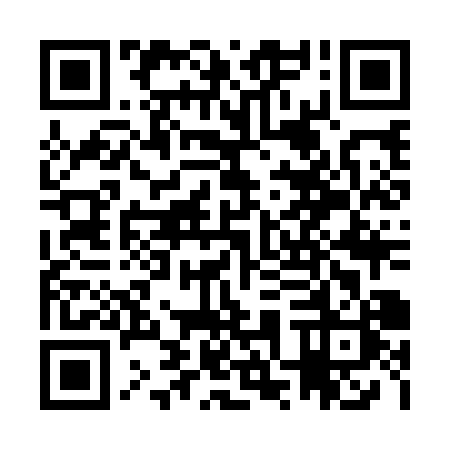 Ramadan times for Kundabung, AustraliaMon 11 Mar 2024 - Wed 10 Apr 2024High Latitude Method: NonePrayer Calculation Method: Muslim World LeagueAsar Calculation Method: ShafiPrayer times provided by https://www.salahtimes.comDateDayFajrSuhurSunriseDhuhrAsrIftarMaghribIsha11Mon5:245:246:4612:594:307:117:118:2812Tue5:255:256:4712:584:297:107:108:2613Wed5:265:266:4712:584:287:087:088:2514Thu5:275:276:4812:584:287:077:078:2415Fri5:275:276:4912:584:277:067:068:2216Sat5:285:286:4912:574:267:057:058:2117Sun5:295:296:5012:574:267:037:038:2018Mon5:305:306:5112:574:257:027:028:1819Tue5:305:306:5112:564:247:017:018:1720Wed5:315:316:5212:564:237:007:008:1621Thu5:325:326:5312:564:236:586:588:1422Fri5:335:336:5312:564:226:576:578:1323Sat5:335:336:5412:554:216:566:568:1224Sun5:345:346:5512:554:206:556:558:1125Mon5:355:356:5512:554:206:536:538:0926Tue5:355:356:5612:544:196:526:528:0827Wed5:365:366:5712:544:186:516:518:0728Thu5:375:376:5712:544:176:506:508:0529Fri5:375:376:5812:534:166:486:488:0430Sat5:385:386:5912:534:156:476:478:0331Sun5:395:396:5912:534:156:466:468:021Mon5:395:397:0012:534:146:456:458:002Tue5:405:407:0012:524:136:446:447:593Wed5:415:417:0112:524:126:426:427:584Thu5:415:417:0212:524:116:416:417:575Fri5:425:427:0212:514:106:406:407:566Sat5:435:437:0312:514:106:396:397:547Sun4:434:436:0411:513:095:375:376:538Mon4:444:446:0411:513:085:365:366:529Tue4:444:446:0511:503:075:355:356:5110Wed4:454:456:0611:503:065:345:346:50